SwitzerlandSwitzerlandSwitzerlandMay 2027May 2027May 2027May 2027MondayTuesdayWednesdayThursdayFridaySaturdaySunday123456789Ascension DayMother’s Day10111213141516Pentecost17181920212223Whit Monday2425262728293031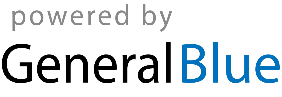 